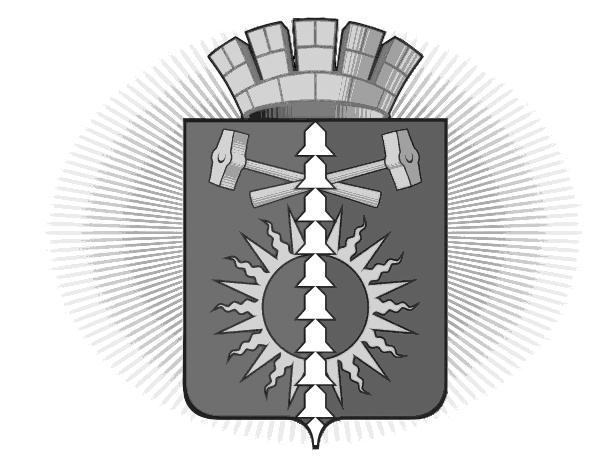                                              АДМИНИСТРАЦИЯГОРОДСКОГО ОКРУГА ВЕРХНИЙ ТАГИЛП О С Т А Н О В Л Е Н И Еот «12» декабря  2017г. № 745 город Верхний ТагилО проведении общественных обсуждений    Рассмотрев обращение ООО «Научно-исследовательский центр «ГЕОТЕХСТРУКТУРА», содержащее материалы оценки воздействия на окружающую среду, с участием жителей и общественных организаций (объединений) городского округа Верхний Тагил, в соответствии с Федеральным законом от 23.11.1995 № 174-ФЗ «Об экологической экспертизе», приказом Госкомэкологии РФ от 16.05. 2000г. № 372 «Об утверждении Положения об оценке воздействия намечаемой хозяйственной и иной деятельности на окружающую среду в Российской Федерации», Федеральным законом от 06.10.2003 № 131-ФЗ «Об общих принципах организации местного самоуправления в Российской Федерации», Постановлением администрации городского округа Верхний Тагил от 13.12.2013 № 1005 «Об утверждении Порядка проведения на территории городского округа Верхний Тагил общественных обсуждений по вопросам о намечаемой хозяйственной и иной деятельности, которая подлежит экологической экспертизе», руководствуясь Уставом городского округа Верхний Тагил, ПОСТАНОВЛЯЮ:Организовать общественные обсуждения намечаемой деятельности.Заказчик общественных обсуждений: ООО «Научно-исследовательский центр «ГЕОТЕХСТРУКТУРА». Местонахождение: 620078, РФ, Свердловская обл., г. Екатеринбург, ул. Коминтерна,  д. 16 оф. 613,  тел. (343) 93-888-50. Юридический адрес: 620072, Российская Федерация, г. Екатеринбург, ул. Рассветная, д. 9А, кв. 120.           Фактический адрес филиала: 620078, РФ, Свердловская обл., г. Екатеринбург, ул. Коминтерна,  д. 16 оф. 613,  тел. (343) 93-888-50.  3.  Предмет общественных обсуждений: проект реконструкции полигона по безопасному размещению твердых бытовых (коммунальных) отходов для городского округа Верхний Тагил.          4. Цель намечаемой деятельности: реконструкция полигона по безопасному размещению твердых бытовых (коммунальных) отходов для городского округа Верхний Тагил.          5.Местоположение намечаемой деятельности: в 2,4 км к югу от жилой застройки.          6.Сроки проведения общественных обсуждений: с 22.12.2017г. по 21.01.2018г. Общественные слушания назначить на 22.01.2018г. в 17-30 часов.           7.Место проведения общественных обсуждений: Администрация городского округа Верхний Тагил, расположенная по адресу: Свердловская обл., г. Верхний Тагил, ул. Жуковского, 13, каб. 10.           8.Форма проведения общественных обсуждений: слушания.            9.Форма предоставления замечаний: письменная (с 22.12.2017г. по 21.01.2018г.) и устная на общественных слушаниях 22.01.2018г.           10.Материалы проектной документации «Реконструкция полигона по безопасному размещению твердых бытовых (коммунальных) отходов для городского округа Верхний Тагил»  разместить на официальном сайте администрации городского округа Верхний Тагил www:go–vtagil.ru.11. Протокол проведенных общественных обсуждений подписывает Глава городского округа Верхний Тагил и Заказчик.12. Заказчику опубликовать извещение (информационное сообщение) о проведении общественных обсуждений в газете «Местные ведомости», «Областной газете», «Российской газете».13. Настоящее постановление опубликовать в газете «Местные ведомости» и на официальном сайте администрации городского округа Верхний Тагил go–vtagil.ru.14. Контроль за исполнением настоящего Постановления оставляю за собой.       И.о. главы городского округа                                                 И.Г. Упорова      Верхний Тагил 